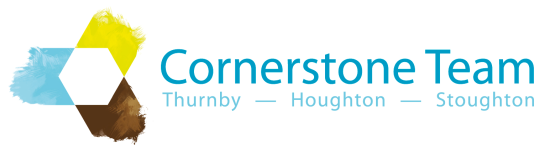 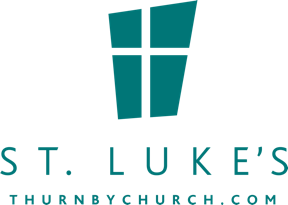 APPLICATION FORMApplication for the post ofYouth, Children, and Families MinisterAt St Luke’s, ThurnbySECTION 1 - PERSONAL DETAILSSurname:			Christian names:Preferred name:		Address:			Home telephone number: Mobile number:		E-mail: 				SECTION 2 - EDUCATION & QUALIFICATIONSPlease give details, with dates, most recent firsta.	Higher Education [including theological college or course, if relevant]. Please give qualification obtained with class if degree.b.	Education / Further Education Please state the name of the last school / college you attended, and the last set of exams you completed, with grades.c.	Other professional/practical qualifications obtained [e.g. teaching, youth / children’s work or further study].d.	Christian Training / Learning [including courses you have attended – long or short term].SECTION 3 - EMPLOYMENT HISTORY & SKILLSa.	Present post – please state the title of your present post; give the date you 	started and a brief outline of the work.b.	Previous posts – please give a brief indication, with dates, of the nature of the work and responsibilities.c.	Skills – are there particular skills or abilities you bring to the post?	[e.g. IT, sporting, first aid, music].SECTION 4 - CHRISTIAN MINISTRYa.	Current church and involvement – please name the church you attend, and the ways you are involved both for your own growth and in service of others.b.	Experience Relevant to the Post	[e.g. working with schools, children’s / youth clubs, Sunday school / Junior church, holiday clubs, Christian camps etc.]SECTION 5 - PERSONAL STATEMENTPlease state your reasons for applying for this post. What you write and how you write it will help those making the appointment build up a picture of you.  You will want to outline how you meet each of the person requirements (in the Job Description) drawing on gifts, skills, knowledge and experience from your previous career.  You may also want to set out your thoughts about how you might develop the mission and ministry to children and families in the post.SECTION 6 - SPIRITUAL JOURNEYPlease describe your own spiritual journey – outlining how you came to faith in Christ, how you have continued to grow in faith, and how Jesus is at work in your life now. It would be helpful to mention what have been the major influences on your journey, both personally and theologically.SECTION 7 REFERENCES:Please give names, occupations and addresses (including e-mail if possible) of three persons to whom reference can be made and the capacity in which they have known you.  Ideally, one should be your church leader, a second your work manager, and a third person who can comment on your working with children/ young people. Referees should have a detailed up-to-date knowledge of your work.  Please obtain their permission. 1. Church (Current Vicar/Minister, who can comment upon your Christian faith & service).Can we take up this reference before interview? 	Yes / No2. Work (Current manager, or if that is your Minister, then someone who can comment upon your character at work).Can we take up this reference before interview? 	Yes / No3. Personal (who can comment on your work with children).Can we take up this reference before interview? 	Yes / NoSECTION 8 – CONFIDENTIAL INFORMATION continuedHealth:Please specify any special access requirements you may have in order to attend the interview e.g. wheelchair access. Do you have any health related condition that would affect your ability to carry out functions that are intrinsic to the post?  [See Job Description for details].UK Border Agency RequirementsAre you free to remain and work in the UK with no current immigration restrictions?	YES / NOProtecting children and vulnerable adultsAre you aware of any police enquiries undertaken following allegations against you, which may have a bearing on your suitability for this post?					YES / NOPromoting racial equalityAre you a member or active supporter of the British National Party or any other political party or organisation whose constitution, policies, objectives or public statements are incompatible with the teaching of the Church of England in relation to the equality of persons or groups of different races?YES / NO							Where did you hear of this post? If appointed, when would you be able to start?I certify the information given in this application is correct.Signed	________________________	Date 	_________________Closing date for applications: end of Saturday 30th April 2022. Interviews to take place in week beginning Monday 16th May.Please return this form to:Rev’d Tom Devastom@thurnbychurch.com | 0781743548316 Wadkins Way, Bushby, Leciester, LE7 9NANOTESThe Data Protection Act of 1998 applies to all references and commendations. You can read our Data Privacy Notice at https://www.thurnbychurch.com/privacy-policy The successful candidate will be required to receive an Enhanced Disclosure from the Disclosure and Barring Service.Travelling expenses and subsistence allowance will be allowed to candidates selected for interview.Place of education:Dates:Qualifications:Place of education:Dates:Qualifications:Place of education:Dates:Qualifications:Place of education:Dates:Qualifications:Period of EmploymentRoleDescriptionCompanyPeriod of EmploymentRoleDescriptionCompanyFurther Courses 